ПРЕСС-РЕЛИЗк пресс-конференции, посвященной Республиканскому фестивалю студенческого творчества «Студенческая весна Республики Татарстан – 2018»10 мая в 13.00 в ИА «Татар-информ» состоится пресс-конференция, посвященной Республиканскому фестивалю студенческого творчества «Студенческая весна Республики Татарстан – 2018»В пресс-конференции примут участие:заместитель министра по делам молодежи и спорту Республики Татарстан Рустам Гарифуллин;председатель Комитета по делам детей и молодежи исполкома г. Казани Айрат Фаизов;и.о. президента РМОО «Лига студентов Республики Татарстан» Элькин Искендеров;режиссер региональной программы Республиканского фестиваля студенческого творчества «Студенческая весна Республики Татарстан – 2018» Дмитрий Юдин.11 мая в КСК КФУ «Уникс» состоится гала-концерт Республиканского фестиваля студенческого творчества «Студенческая весна Республики Татарстан – 2018» с участием видных деятелей республики. В завершающий вечер наградят лучшие коллективы, которые поедут с 15 по 20 мая отстаивать честь Республики Татарстан в г. Ставрополь на Российской студенческой весне.Отборочные этапы студенческого фестиваля прошли накануне с 1 по 3 мая на той же площадке, участниками которого стали около 2500 студентов из 315 команд и коллективов со всей республики. Членами жюри стали актер театра и кино Александр Носик, балетмейстер, дважды лауреат премии «Золотая маска» Владимир Варнава, чемпион Высшей Лиги КВН в составе команды «Камызяки» и участник скетч-шоу «Однажды в России» Вячеслав Макаров, известный певец, автор песен и обладатель множества премий Ильназ Сафиуллин и многие другие. МИНИСТЕРСТВО ПО ДЕЛАМ МОЛОДЕЖИ И СПОРТУ РЕСПУБЛИКИ ТАТАРСТАН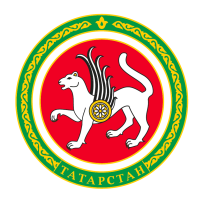 МИНИСТЕРСТВО ПО ДЕЛАМ МОЛОДЕЖИ И СПОРТУ РЕСПУБЛИКИ ТАТАРСТАНТАТАРСТАН РЕСПУБЛИКАСЫ ЯШЬЛӘР ЭШЛӘРЕ ҺӘМСПОРТ МИНИСТРЛЫГЫТАТАРСТАН РЕСПУБЛИКАСЫ ЯШЬЛӘР ЭШЛӘРЕ ҺӘМСПОРТ МИНИСТРЛЫГЫул.Петербургская, д.12, г. Казань, 420107ул.Петербургская, д.12, г. Казань, 420107Петербургская урамы, 12 нчейорт, Казаншәһәре, 420107Петербургская урамы, 12 нчейорт, Казаншәһәре, 420107Тел.: (843) 222-81-01, факс: (843) 222-81-79.E-mail: mdmst@tatar.ru, http://mdms.tatarstan.ruТел.: (843) 222-81-01, факс: (843) 222-81-79.E-mail: mdmst@tatar.ru, http://mdms.tatarstan.ruТел.: (843) 222-81-01, факс: (843) 222-81-79.E-mail: mdmst@tatar.ru, http://mdms.tatarstan.ruТел.: (843) 222-81-01, факс: (843) 222-81-79.E-mail: mdmst@tatar.ru, http://mdms.tatarstan.ruТел.: (843) 222-81-01, факс: (843) 222-81-79.E-mail: mdmst@tatar.ru, http://mdms.tatarstan.ru